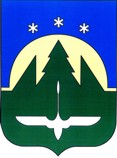 Муниципальное образованиеХанты-Мансийского автономного округа – Югрыгородской округ город Ханты-МансийскДЕПАРТАМЕНТ УПРАВЛЕНИЯ ФИНАНСАМИАДМИНИСТРАЦИИ ГОРОДА ХАНТЫ-МАНСИЙСКАДзержинского ул., д.6, г. Ханты-МансийскХанты-Мансийский автономный округ – Югра, 628012		          тел.: 352-328E-mail: Subre@admhmansy.ru	                                                                    факс: 329-740ПРИКАЗ № 106О закреплении за Департаментомуправления финансами
Администрации города
Ханты-Мансийска полномочийглавного администратора и
администратора доходов бюджета
города Ханты-Мансийска                                                         25 декабря 2017 В соответствии с п.2 статьи 20, статьей 160.1 Бюджетного кодекса Российской Федерации, Решением Думы города Ханты-Мансийска
от 22.12.2017 № 198 - VI РД «О бюджете города Ханты-Мансийска
на 2018 год и на плановый период 2019 и 2020 годов»:1.	Установить, что Департамент управления финансами Администрации города Ханты-Мансийска осуществляет бюджетные полномочия главного администратора и администратора доходов бюджета города Ханты-Мансийска.2.	Закрепить за Департаментом управления финансами Администрации города Ханты-Мансийска следующие источники доходов бюджета города Ханты-Мансийска:3. Признать утратившими силу приказы Департамента управления финансами Администрации города Ханты-Мансийска: № 8 от 22 февраля 2017 года «О закреплении за главным администратором доходов бюджета города Ханты-Мансийска».4.  Настоящий приказ вступает в силу с даты его подписания и распространяет свое действие на правоотношения, возникшие с 1 января 2018 года.5. Контроль за исполнением настоящего приказа возложить на начальника отдела доходов и кредитных отношений Департамента управления финансами Администрации города Ханты-Мансийска.Директор                                                                                                О.И.ГрафКод бюджетной классификации Российской Федерации Наименование кода бюджетной классификации12050 1 13 02994 04 0000 130Прочие доходы от компенсации затрат  бюджетов городских округов050 1 16 90040 04 0000 140Прочие поступления от денежных взысканий (штрафов) и иных сумм в возмещение ущерба, зачисляемые в бюджеты городских округов050 1 17 01040 04 0000 180Невыясненные поступления, зачисляемые в бюджеты городских округов050 1 17 05040 04 0000 180Прочие неналоговые доходы бюджетов городских округов050 2 02 15002 04 0000 151Дотации бюджетам городских округов на поддержку мер по обеспечению сбалансированности бюджетов050 2 02 15009 04 0000 151Дотации бюджетам городских округов на частичную компенсацию дополнительных расходов на повышение оплаты труда работников бюджетной сферы и иные цели050 2 02 19999 04 0000 151Прочие дотации бюджетам городских округов050 2 02 20041 04 0000 151Субсидии бюджетам городских округов на строительство, модернизацию, ремонт и содержание автомобильных дорог общего пользования, в том числе дорог в поселениях (за исключением автомобильных дорог федерального значения)050 2 02 20051 04 0000 151Субсидии бюджетам городских округов на реализацию федеральных целевых программ050 2 02 20077 04 0000 151Субсидии бюджетам городских округов на софинансирование капитальных вложений в объекты муниципальной собственности050 2 02 20079 04 0000 151Субсидии бюджетам городских округов на переселение граждан из жилищного фонда, признанного непригодным для проживания, и (или) жилищного фонда с высоким уровнем износа (более 70 процентов)050 2 02 20216 04 0000 151Субсидии бюджетам городских округов на осуществление дорожной деятельности в отношении автомобильных дорог общего пользования, а также капитального ремонта и ремонта дворовых территорий многоквартирных домов, проездов к дворовым территориям многоквартирных домов населенных пунктов050 2 02 20298 04 0000 151Субсидии бюджетам городских округов на обеспечение мероприятий по капитальному ремонту многоквартирных домов за счет средств, поступивших от государственной корпорации - Фонда содействия реформированию жилищно-коммунального хозяйства050 2 02 20299 04 0000 151Субсидии бюджетам городских округов на обеспечение мероприятий по переселению граждан из аварийного жилищного фонда, в том числе переселению граждан из аварийного жилищного фонда с учетом необходимости развития малоэтажного жилищного строительства, за счет средств, поступивших от государственной корпорации - Фонда содействия реформированию жилищно-коммунального хозяйства050 2 02 20300 04 0000 151Субсидии бюджетам городских округов на обеспечение мероприятий по модернизации систем коммунальной инфраструктуры за счет средств, поступивших от государственной корпорации - Фонда содействия реформированию жилищно-коммунального хозяйства050 2 02 20301 04 0000 151Субсидии бюджетам городских округов на обеспечение мероприятий по капитальному ремонту многоквартирных домов за счет средств бюджетов050 2 02 20302 04 0000 151Субсидии бюджетам городских округов на обеспечение мероприятий по переселению граждан из аварийного жилищного фонда, в том числе переселению граждан из аварийного жилищного фонда с учетом необходимости развития малоэтажного жилищного строительства, за счет средств бюджетов050 2 02 20303 04 0000 151Субсидии бюджетам городских округов на обеспечение мероприятий по модернизации систем коммунальной инфраструктуры за счет средств бюджетов050 2 02 25027 04 0000 151Субсидии бюджетам городских округов на реализацию мероприятий государственной программы Российской Федерации "Доступная среда" на 2011 - 2020 годы050 2 02 25028 04 0000 151Субсидии бюджетам городских округов на поддержку региональных проектов в сфере информационных технологий050 2 02 25053 04 0000 151Субсидии бюджетам городских округов на поддержку начинающих фермеров050 2 02 25054 04 0000 151Субсидии бюджетам городских округов на развитие семейных животноводческих ферм050 2 02 25081 04 0000 151Субсидии бюджетам городских округов на адресную финансовую поддержку спортивных организаций, осуществляющих подготовку спортивного резерва для сборных команд Российской Федерации050 2 02 25086 04 0000 151Субсидии бюджетам городских округов на реализацию мероприятий, предусмотренных региональной программой переселения, включенной в Государственную программу по оказанию содействия добровольному переселению в Российскую Федерацию соотечественников, проживающих за рубежом050 2 02 25097 04 0000 151Субсидии бюджетам городских округов на создание в общеобразовательных организациях, расположенных в сельской местности, условий для занятий физической культурой и спортом050 2 02 25127 04 0000 151Субсидии бюджетам городских округов на реализацию мероприятий по поэтапному внедрению Всероссийского физкультурно-спортивного комплекса "Готов к труду и обороне" (ГТО)050 2 02 25420 04 0000 151Субсидии бюджетам городских округов на реализацию мероприятий региональных программ в сфере дорожного хозяйства, включая проекты, реализуемые с применением механизмов государственно-частного партнерства, и строительство, реконструкцию и ремонт уникальных искусственных дорожных сооружений по решениям Правительства Российской Федерации050 2 02 25437 04 0000 151Субсидии бюджетам городских округов на возмещение части прямых понесенных затрат на создание и модернизацию объектов плодохранилищ, а также на приобретение техники и оборудования на цели предоставления субсидий050 2 02 25438 04 0000 151Субсидии бюджетам городских округов на грантовую поддержку сельскохозяйственных потребительских кооперативов для развития материально-технической базы050 2 02 25439 04 0000 151Субсидии бюджетам городских округов на оказание несвязанной поддержки сельскохозяйственным товаропроизводителям в области развития производства семенного картофеля и овощей открытого грунта050 2 02 25440 04 0000 151Субсидии бюджетам городских округов на возмещение части прямых понесенных затрат на создание и модернизацию объектов картофелехранилищ и овощехранилищ, а также на приобретение техники и оборудования на цели предоставления субсидии050 2 02 25441 04 0000 151Субсидии бюджетам городских округов на возмещение части прямых понесенных затрат на создание и модернизацию объектов тепличных комплексов, а также на приобретение техники и оборудования на цели предоставления субсидии050 2 02 25442 04 0000 151Субсидии бюджетам городских округов на возмещение части прямых понесенных затрат на создание и модернизацию объектов животноводческих комплексов молочного направления (молочных ферм), а также на приобретение техники и оборудования на цели предоставления субсидии050 2 02 25443 04 0000 151Субсидии бюджетам городских округов на возмещение части процентной ставки по краткосрочным кредитам (займам) на развитие молочного скотоводства050 2 02 25444 04 0000 151Субсидии бюджетам городских округов на возмещение части процентной ставки по инвестиционным кредитам (займам) на строительство и реконструкцию объектов для молочного скотоводства050 2 02 25446 04 0000 151Субсидии бюджетам городских округов на поддержку племенного крупного рогатого скота молочного направления050 2 02 25447 04 0000 151Субсидии бюджетам городских округов на возмещение части прямых понесенных затрат на создание и модернизацию объектов селекционно-генетических центров в животноводстве и селекционно-семеноводческих центров в растениеводстве, а также на приобретение техники и оборудования на цели предоставления субсидии050 2 02 25448 04 0000 151Субсидии бюджетам городских округов на возмещение части процентной ставки по краткосрочным кредитам (займам) на развитие селекционно-генетических и селекционно-семеноводческих центров в подотраслях животноводства и растениеводства050 2 02 25450 04 0000 151Субсидии бюджетам городских округов на возмещение части процентной ставки по краткосрочным кредитам (займам) на переработку продукции растениеводства и животноводства в области развития оптово-распределительных центров050 2 02 25451 04 0000 151Субсидии бюджетам городских округов на возмещение части процентной ставки по инвестиционным кредитам (займам) на развитие оптово-распределительных центров, производства и товаропроводящей инфраструктуры системы социального питания050 2 02 25452 04 0000 151Субсидии бюджетам городских округов на возмещение части прямых понесенных затрат на создание оптово-распределительных центров, а также на приобретение техники и оборудования на цели предоставления субсидии050 2 02 25453 04 0000 151Субсидии бюджетам городских округов на содержание товарного маточного поголовья крупного рогатого скота мясных пород и их помесей050 2 02 25466 04 0000 151Субсидии бюджетам городских округов на поддержку творческой деятельности и укрепление материально-технической базы муниципальных театров в населенных пунктах с численностью населения до 300 тысяч человек050 2 02 25467 04 0000 151Субсидии бюджетам городских округов на обеспечение развития и укрепления материально-технической базы домов культуры в населенных пунктах с числом жителей до 50 тысяч человек050 2 02 25487 04 0000 151Субсидии бюджетам городских округов на софинансирование расходов по возмещению части затрат на реализацию инвестиционных проектов по модернизации и развитию промышленных предприятий050 2 02 25509 04 0000 151Субсидии бюджетам городских округов на подготовку и проведение празднования на федеральном уровне памятных дат субъектов Российской Федерации050 2 02 25514 04 0000 151Субсидии бюджетам городских округов на реализацию мероприятий в сфере реабилитации и абилитации инвалидов050 2 02 25515 04 0000 151Субсидии бюджетам городских округов на поддержку экономического и социального развития коренных малочисленных народов Севера, Сибири и Дальнего Востока050 2 02 25516 04 0000 151Субсидии бюджетам городских округов на реализацию мероприятий по укреплению единства российской нации и этнокультурному развитию народов России050 2 02 25517 04 0000 151Субсидии бюджетам городских округов на поддержку творческой деятельности и техническое оснащение детских и кукольных театров050 2 02 25519 04 0000 151Субсидия бюджетам городских округов на поддержку отрасли культуры050 2 02 25520 04 0000 151Субсидии бюджетам городских округов на реализацию мероприятий по содействию созданию в субъектах Российской Федерации новых мест в общеобразовательных организациях050 2 02 25526 04 0000 151Субсидии бюджетам городских округов на предоставление субсидий сельскохозяйственным товаропроизводителям на возмещение части затрат на уплату процентов по кредитам, полученным в российских кредитных организациях, на развитие аквакультуры (рыбоводство) и товарного осетроводства050 2 02 25527 04 0000 151Субсидии бюджетам городских округов на государственную поддержку малого и среднего предпринимательства, включая крестьянские (фермерские) хозяйства, а также на реализацию мероприятий по поддержке молодежного предпринимательства050 2 02 25545 04 0000 151Субсидии бюджетам городских округов на возмещение части прямых понесенных затрат на создание и модернизацию объектов агропромышленного комплекса, а также на приобретение техники и оборудования050 2 02 25552 04 0000 151Субсидии бюджетам городских округов на реализацию мероприятий приоритетного проекта "Безопасные и качественные дороги"050 2 02 25555 04 0000 151Субсидии бюджетам городских округов на поддержку государственных программ субъектов Российской Федерации и муниципальных программ формирования современной городской среды050 2 02 25558 04 0000 151Субсидии бюджетам городских округов на обеспечение развития и укрепление материально-технической базы муниципальных домов культуры, поддержку творческой деятельности муниципальных театров в городах с численностью населения до 300 тысяч человек050 2 02 25560 04 0000 151Субсидии бюджетам городских округов на поддержку обустройства мест массового отдыха населения (городских парков)050 2 02 29998 04 0000 151Субсидия бюджетам городских округов на финансовое обеспечение отдельных полномочий050 2 02 29999 04 0000 151Прочие субсидии бюджетам городских округов050 2 02 30013 04 0000 151Субвенции бюджетам городских округов на обеспечение мер социальной поддержки реабилитированных лиц и лиц, признанных пострадавшими от политических репрессий050 2 02 30021 04 0000 151Субвенции бюджетам городских округов на ежемесячное денежное вознаграждение за классное руководство050 2 02 30022 04 0000 151Субвенции бюджетам городских округов на предоставление гражданам субсидий на оплату жилого помещения и коммунальных услуг050 2 02 30024 04 0000 151Субвенции бюджетам городских округов на выполнение передаваемых полномочий субъектов Российской Федерации050 2 02 30027 04 0000 151Субвенции бюджетам городских округов на содержание ребенка в семье опекуна и приемной семье, а также вознаграждение, причитающееся приемному родителю050 2 02 30029 04 0000 151Субвенции бюджетам городских округов на компенсацию части платы, взимаемой с родителей (законных представителе) за присмотр и уход за детьми, посещающими образовательные организации, реализующие общеобразовательные программы дошкольного образования050 2 02 35031 04 0000 151Субвенции бюджетам городских округов на возмещение части затрат на приобретение элитных семян050 2 02 35033 04 0000 151Субвенции бюджетам городских округов на возмещение части затрат на раскорчевку выбывших из эксплуатации старых садов и рекультивацию раскорчеванных площадей050 2 02 35034 04 0000 151Субвенции бюджетам городских округов на возмещение части затрат на закладку и уход за многолетними плодовыми и ягодными насаждениями050 2 02 35035 04 0000 151Субвенции бюджетам городских округов на поддержку экономически значимых региональных программ в области растениеводства050 2 02 35036 04 0000 151Субвенции бюджетам городских округов на возмещение части затрат на приобретение семян с учетом доставки в районы Крайнего Севера и приравненные к ним местности050 2 02 35037 04 0000 151Субвенции бюджетам городских округов на производство продукции растениеводства на низкопродуктивной пашне в районах Крайнего Севера и приравненных к ним местностях050 2 02 35038 04 0000 151Субвенции бюджетам городских округов на возмещение части процентной ставки по краткосрочным кредитам (займам) на развитие растениеводства, переработки и реализации продукции растениеводства050 2 02 35039 04 0000 151Субвенции бюджетам городских округов на возмещение части процентной ставки по инвестиционным кредитам (займам) на развитие растениеводства, переработки и развитие инфраструктуры и логистического обеспечения рынков продукции растениеводства050 2 02 35040 04 0000 151Субвенции бюджетам городских округов на возмещение части затрат сельскохозяйственных товаропроизводителей на уплату страховой премии, начисленной по договору сельскохозяйственного страхования в области растениеводства050 2 02 35042 04 0000 151Субвенции бюджетам городских округов на поддержку племенного животноводства050 2 02 35043 04 0000 151Субвенции бюджетам городских округов на 1 килограмм реализованного и (или) отгруженного на собственную переработку молока050 2 02 35044 04 0000 151Субвенции бюджетам городских округов на возмещение части затрат по наращиванию маточного поголовья овец и коз050 2 02 35045 04 0000 151Субвенции бюджетам городских округов на возмещение части затрат по наращиванию поголовья северных оленей, маралов и мясных табунных лошадей050 2 02 35046 04 0000 151Субвенции бюджетам городских округов на поддержку экономически значимых региональных программ в области животноводства050 2 02 35047 04 0000 151Субвенции бюджетам городских округов на возмещение части процентной ставки по краткосрочным кредитам (займам) на развитие животноводства, переработки и реализации продукции животноводства050 2 02 35048 04 0000 151Субвенции бюджетам городских округов на возмещение части процентной ставки по инвестиционным кредитам (займам) на развитие животноводства, переработки и развитие инфраструктуры и логистического обеспечения рынков продукции животноводства050 2 02 35049 04 0000 151Субвенции бюджетам городских округов на возмещение части затрат сельскохозяйственных товаропроизводителей на уплату страховой премии, начисленной по договору сельскохозяйственного страхования в области животноводства050 2 02 35050 04 0000 151Субвенции бюджетам городских округов на поддержку племенного крупного рогатого скота мясного направления050 2 02 35051 04 0000 151Субвенции бюджетам городских округов на поддержку экономически значимых региональных программ по развитию мясного скотоводства050 2 02 35052 04 0000 151Субвенции бюджетам городских округов на возмещение части процентной ставки по инвестиционным кредитам на строительство и реконструкцию объектов мясного скотоводства050 2 02 35053 04 0000 151Субвенции бюджетам городских округов на поддержку начинающих фермеров050 2 02 35054 04 0000 151Субвенции бюджетам городских округов на развитие семейных животноводческих ферм050 2 02 35055 04 0000 151Субвенции бюджетам городских округов на возмещение части процентной ставки по долгосрочным, среднесрочным и краткосрочным кредитам, взятым малыми формами хозяйствования050 2 02 35056 04 0000 151Субвенции бюджетам городских округов на возмещение части затрат крестьянских (фермерских) хозяйств, включая индивидуальных предпринимателей, при оформлении в собственность используемых ими земельных участков из земель сельскохозяйственного назначения050 2 02 35082 04 0000 151Субвенции бюджетам городских округов на предоставление жилых помещений детям-сиротам и детям, оставшимся без попечения родителей, лицам из их числа по договорам найма специализированных жилых помещений050 2 02 35084 04 0000 151Субвенции бюджетам городских округов на осуществление ежемесячной денежной выплаты, назначаемой в случае рождения третьего ребенка или последующих детей до достижения ребенком возраста трех лет050 2 02 35118 04 0000 151Субвенции бюджетам городских округов на осуществление первичного воинского учета на территориях, где отсутствуют военные комиссариаты050 2 02 35120 04 0000 151Субвенции бюджетам городских округов на осуществление полномочий по составлению (изменению) списков кандидатов в присяжные заседатели федеральных судов общей юрисдикции в Российской Федерации050 2 02 35128 04 0000 151Субвенции бюджетам городских округов на осуществление отдельных полномочий в области водных отношений050 2 02 35129 04 0000 151Субвенции бюджетам городских округов на осуществление отдельных полномочий в области лесных отношений050 2 02 35134 04 0000 151Субвенции бюджетам городских округов на осуществление полномочий по обеспечению жильем отдельных категорий граждан, установленных Федеральным законом от 12 января 1995 года N 5-ФЗ "О ветеранах", в соответствии с Указом Президента Российской Федерации от 7 мая 2008 года N 714 "Об обеспечении жильем ветеранов Великой Отечественной войны 1941 - 1945 годов"050 2 02 35135 04 0000 151Субвенции бюджетам городских округов на осуществление полномочий по обеспечению жильем отдельных категорий граждан, установленных Федеральным законом от 12 января 1995 года N 5-ФЗ "О ветеранах"050 2 02 35137 04 0000 151Субвенции бюджетам городских округов на осуществление переданных полномочий Российской Федерации по предоставлению отдельных мер социальной поддержки граждан, подвергшихся воздействию радиации050 2 02 35220 04 0000 151Субвенции бюджетам городских округов на осуществление переданного полномочия Российской Федерации по осуществлению ежегодной денежной выплаты лицам, награжденным нагрудным знаком "Почетный донор России"050 2 02 35240 04 0000 151Субвенции бюджетам городских округов на выплату государственного единовременного пособия и ежемесячной денежной компенсации гражданам при возникновении поствакцинальных осложнений050 2 02 35250 04 0000 151Субвенции бюджетам городских округов на оплату жилищно-коммунальных услуг отдельным категориям граждан050 2 02 35260 04 0000 151Субвенции бюджетам городских округов на выплату единовременного пособия при всех формах устройства детей, лишенных родительского попечения, в семью050 2 02 35270 04 0000 151Субвенции бюджетам городских округов на выплату единовременного пособия беременной жене военнослужащего, проходящего военную службу по призыву, а также ежемесячного пособия на ребенка военнослужащего, проходящего военную службу по призыву050 2 02 35280 04 0000 151Субвенции бюджетам городских округов на выплаты инвалидам компенсаций страховых премий по договорам обязательного страхования гражданской ответственности владельцев транспортных средств050 2 02 35290 04 0000 151Субвенции бюджетам городских округов на реализацию полномочий Российской Федерации по осуществлению социальных выплат безработным гражданам050 2 02 35380 04 0000 151Субвенции бюджетам городских округов на выплату государственных пособий лицам, не подлежащим обязательному социальному страхованию на случай временной нетрудоспособности и в связи с материнством, и лицам, уволенным в связи с ликвидацией организаций (прекращением деятельности, полномочий физическими лицами)050 2 02 35416 04 0000 151Субвенции бюджетам городских округов на возмещение сельскохозяйственным товаропроизводителям части затрат на уплату процентов по кредитам, полученным в российских кредитных организациях, на развитие товарного осетроводства050 2 02 35460 04 0000 151Субвенции бюджетам городских округов на оказание отдельным категориям граждан социальной услуги по обеспечению лекарственными препаратами для медицинского применения по рецептам на лекарственные препараты, медицинскими изделиями по рецептам на медицинские изделия, а также специализированными продуктами лечебного питания для детей-инвалидов050 2 02 35462 04 0000 151Субвенции бюджетам городских округов на компенсацию отдельным категориям граждан оплаты взноса на капитальный ремонт общего имущества в многоквартирном доме050 2 02 35469 04 0000 151Субвенции бюджетам городских округов на проведение Всероссийской переписи населения 2020 года050 2 02 35485 04 0000 151Субвенции бюджетам городских округов на обеспечение жильем граждан, уволенных с военной службы (службы), и приравненных к ним лиц050 2 02 35520 04 0000 151Субвенции бюджетам городских округов на реализацию мероприятий по содействию созданию в субъектах Российской Федерации новых мест в общеобразовательных организациях050 2 02 35541 04 0000 151Субвенции бюджетам городских округов на оказание несвязанной поддержки сельскохозяйственным товаропроизводителям в области растениеводства050 2 02 35542 04 0000 151Субвенции бюджетам городских округов на повышение продуктивности в молочном скотоводстве050 2 02 35543 04 0000 151Субвенции бюджетам городских округов на содействие достижению целевых показателей региональных программ развития агропромышленного комплекса050 2 02 35544 04 0000 151Субвенции бюджетам городских округов на возмещение части процентной ставки по инвестиционным кредитам (займам) в агропромышленном комплексе050 2 02 35930 04 0000 151Субвенции бюджетам городских округов на государственную регистрацию актов гражданского состояния050 2 02 39998 04 0000 151Единая субвенция бюджетам городских округов050 2 02 39999 04 0000 151Прочие субвенции  бюджетам  городских округов050 2 02 43046 04 0000 151Межбюджетные трансферты, передаваемые бюджетам городских округов на выплату стипендии Президента Российской Федерации молодым ученым и аспирантам, осуществляющим перспективные научные исследования и разработки по приоритетным направлениям модернизации российской экономики050 2 02 43893 04 0000 151Межбюджетные трансферты, передаваемые бюджетам городских округов на выплату стипендий Президента Российской Федерации и Правительства Российской Федерации для обучающихся по направлениям подготовки (специальностям), соответствующим приоритетным направлениям модернизации и технологического развития экономики Российской Федерации050 2 02 45091 04 0000 151Межбюджетные трансферты, передаваемые бюджетам городских округов на поддержку экономического и социального развития коренных малочисленных народов Севера, Сибири и Дальнего Востока050 2 02 45133 04 0000 151Межбюджетные трансферты, передаваемые бюджетам городских округов на осуществление организационных мероприятий по обеспечению лиц лекарственными препаратами, предназначенными для лечения больных злокачественными новообразованиями лимфоидной, кроветворной и родственных им тканей, гемофилией, муковисцидозом, гипофизарным нанизмом, болезнью Гоше, рассеянным склерозом, а также после трансплантации органов и (или) тканей050 2 02 45141 04 0000 151Межбюджетные трансферты, передаваемые бюджетам городских округов на обеспечение деятельности депутатов Государственной Думы и их помощников в избирательных округах050 2 02 45142 04 0000 151Межбюджетные трансферты, передаваемые бюджетам городских округов на обеспечение членов Совета Федерации и их помощников в субъектах Российской Федерации050 2 02 45144 04 0000 151Межбюджетные трансферты, передаваемые бюджетам городских округов на комплектование книжных фондов библиотек муниципальных образований050 2 02 45146 04 0000 151Межбюджетные трансферты, передаваемые бюджетам городских округов, на подключение общедоступных библиотек Российской Федерации к сети "Интернет" и развитие системы библиотечного дела с учетом задачи расширения информационных технологий и оцифровки050 2 02 45151 04 0000 151Межбюджетные трансферты, передаваемые бюджетам городских округов в целях финансового обеспечения расходов по выплате премий в области литературы и искусства, образования, печатных средств массовой информации, науки и техники и иные поощрения за особые заслуги перед государством050 2 02 45153 04 0000 151Межбюджетные трансферты, передаваемые бюджетам городских округов на выплату региональной доплаты к пенсии050 2 02 45160 04 0000 151Межбюджетные трансферты, передаваемые бюджетам городских округов для компенсации дополнительных расходов, возникших в результате решений, принятых органами власти другого уровня050 2 02 45161 04 0000 151Межбюджетные трансферты, передаваемые бюджетам городских округов на реализацию отдельных полномочий в области лекарственного обеспечения050 2 02 45179 04 0000 151Межбюджетные трансферты, передаваемые бюджетам городских округов на реализацию мероприятий по профилактике ВИЧ-инфекции и гепатитов B и C050 2 02 45224 04 0000 151Межбюджетные трансферты, передаваемые бюджетам городских округов на финансовое обеспечение мероприятий по временному социально-бытовому обустройству лиц, вынужденно покинувших территорию Украины и находящихся в пунктах временного размещения050 2 02 45225 04 0000 151Межбюджетные трансферты, передаваемые бюджетам городских округов для оказания адресной финансовой помощи гражданам Украины, имеющим статус беженца или получившим временное убежище на территории Российской Федерации и проживающим в жилых помещениях граждан Российской Федерации050 2 02 45390 04 0000 151Межбюджетные трансферты, передаваемые бюджетам городских округов на финансовое обеспечение дорожной деятельности050 2 02 45394 04 0000 151Межбюджетные трансферты, передаваемые бюджетам городских округов на оказание государственной поддержки (грантов) театрам и музыкальным организациям, находящимся в ведении муниципальных образований, для реализации творческих проектов050 2 02 45399 04 0000 151Межбюджетные трансферты, передаваемые бюджетам городских округов на премирование победителей Всероссийского конкурса "Лучшая муниципальная практика"050 2 02 45457 04 0000 151Межбюджетные трансферты, передаваемые бюджетам городских округов на финансовое обеспечение мероприятий, связанных с отдыхом и оздоровлением детей, находящихся в трудной жизненной ситуации050 2 02 49999 04 0000 151Прочие межбюджетные трансферты, передаваемые бюджетам городских округов050 2 07 04050 04 0000 180Прочие безвозмездные поступления в бюджеты городских округов050 2 08 04000 04 0000 180Перечисления   из   бюджетов   городских                                 округов (в  бюджеты  городских  округов) для  осуществления   возврата   (зачета) излишне    уплаченных    или     излишне  взысканных сумм налогов, сборов  и  иных платежей,  а  также  сумм  процентов  за несвоевременное  осуществление   такого возврата  и  процентов,  начисленных  на  излишне взысканные суммы050 2 19 25014 04 0000 151Возврат остатков субсидий на реализацию мероприятий федеральной целевой программы "Культура России (2012 - 2018 годы)" из бюджетов городских округов050 2 19 25015 04 0000 151Возврат остатков субсидий на реализацию отдельных мероприятий федеральной целевой программы "Повышение безопасности дорожного движения в 2013 - 2020 годах" из бюджетов городских округов050 2 19 25016 04 0000 151Возврат остатков субсидий на мероприятия федеральной целевой программы "Развитие водохозяйственного комплекса Российской Федерации в 2012 - 2020 годах" из бюджетов городских округов050 2 19 25018 04 0000 151Возврат остатков субсидий на реализацию мероприятий федеральной целевой программы "Устойчивое развитие сельских территорий на 2014 - 2017 годы и на период до 2020 года" из бюджетов городских округов050 2 19 25020 04 0000 151Возврат остатков субсидий на мероприятия подпрограммы "Обеспечение жильем молодых семей" федеральной целевой программы "Жилище" на 2015 - 2020 годы из бюджетов городских округов050 2 19 25021 04 0000 151Возврат остатков субсидий на мероприятия подпрограммы "Стимулирование программ развития жилищного строительства субъектов Российской Федерации" федеральной целевой программы "Жилище" на 2015 - 2020 годы из бюджетов городских округов050 2 19 25022 04 0000 151Возврат остатков субсидий на мероприятия подпрограммы "Модернизация объектов коммунальной инфраструктуры" федеральной целевой программы "Жилище" на 2015 - 2020 годы из бюджетов городских округов050 2 19 25027 04 0000 151Возврат остатков субсидий на мероприятия государственной программы Российской Федерации "Доступная среда" на 2011 - 2020 годы из бюджетов городских округов050 2 19 25028 04 0000 151Возврат остатков субсидий на поддержку региональных проектов в сфере информационных технологий из бюджетов городских округов050 2 19 25053 04 0000 151Возврат остатков субсидий на поддержку начинающих фермеров из бюджетов городских округов050 2 19 25054 04 0000 151Возврат остатков субсидий на развитие семейных животноводческих ферм из бюджетов городских округов050 2 19 25064 04 0000 151Возврат остатков субсидий на государственную поддержку малого и среднего предпринимательства, включая крестьянские (фермерские) хозяйства, из бюджетов городских округов050 2 19 25076 04 0000 151Возврат остатков субсидий на реализацию мероприятий федеральной целевой программы "Развитие мелиорации земель сельскохозяйственного назначения России на 2014 - 2020 годы" из бюджетов городских округов050 2 19 25081 04 0000 151Возврат остатков субсидий на адресную финансовую поддержку спортивных организаций, осуществляющих подготовку спортивного резерва для сборных команд Российской Федерации, из бюджетов городских округов050 2 19 25085 04 0000 151Возврат остатков субсидий на мероприятия по поддержке социально ориентированных некоммерческих организаций из бюджетов городских округов050 2 19 25086 04 0000 151Возврат остатков субсидий на реализацию мероприятий, предусмотренных региональной программой переселения, включенной в Государственную программу по оказанию содействия добровольному переселению в Российскую Федерацию соотечественников, проживающих за рубежом, из бюджетов городских округов050 2 19 25097 04 0000 151Возврат остатков субсидий на создание в общеобразовательных организациях, расположенных в сельской местности, условий для занятий физической культурой и спортом из бюджетов городских округов050 2 19 25098 04 0000 151Возврат остатков субсидий на реализацию мероприятий федеральной целевой программы "Создание системы обеспечения вызова экстренных оперативных служб по единому номеру "112" в Российской Федерации на 2013 - 2017 годы" из бюджетов городских округов050 2 19 25110 04 0000 151Возврат остатков субсидий на реализацию мероприятий федеральной целевой программы "Развитие внутреннего и въездного туризма в Российской Федерации (2011 - 2018 годы)" из бюджетов городских округов050 2 19 25111 04 0000 151Возврат остатков субсидий на софинансирование капитальных вложений в объекты государственной собственности субъектов Российской Федерации из бюджетов городских округов050 2 19 25112 04 0000 151Возврат остатков субсидий на софинансирование капитальных вложений в объекты муниципальной собственности из бюджетов городских округов050 2 19 25115 04 0000 151Возврат остатков субсидий на реализацию мероприятий подпрограммы "Автомобильные дороги" федеральной целевой программы "Развитие транспортной системы России (2010 - 2020 годы)" из бюджетов городских округов050 2 19 25127 04 0000 151Возврат остатков субсидий на реализацию мероприятий по поэтапному внедрению Всероссийского физкультурно-спортивного комплекса "Готов к труду и обороне" (ГТО) из бюджетов городских округов050 2 19 25236 04 0000 151Возврат остатков субсидий на реализацию мероприятий федеральной целевой программы "Укрепление единства российской нации и этнокультурное развитие народов России (2014 - 2020 годы)" из бюджетов городских округов050 2 19 25437 04 0000 151Возврат остатков субсидий на возмещение части прямых понесенных затрат на создание и модернизацию объектов плодохранилищ, а также на приобретение техники и оборудования на цели предоставления субсидий, из бюджетов городских округов050 2 19 25438 04 0000 151Возврат остатков субсидий на грантовую поддержку сельскохозяйственных потребительских кооперативов для развития материально-технической базы из бюджетов городских округов050 2 19 25439 04 0000 151Возврат остатков субсидий на оказание несвязанной поддержки сельскохозяйственным товаропроизводителям в области развития производства семенного картофеля и овощей открытого грунта из бюджетов городских округов050 2 19 25440 04 0000 151Возврат остатков субсидий на возмещение части прямых понесенных затрат на создание и модернизацию объектов картофелехранилищ и овощехранилищ, а также на приобретение техники и оборудования на цели предоставления субсидии, из бюджетов городских округов050 2 19 25441 04 0000 151Возврат остатков субсидий на возмещение части прямых понесенных затрат на создание и модернизацию объектов тепличных комплексов, а также на приобретение техники и оборудования на цели предоставления субсидии, из бюджетов городских округов050 2 19 25442 04 0000 151Возврат остатков субсидий на возмещение части прямых понесенных затрат на создание и модернизацию объектов животноводческих комплексов молочного направления (молочных ферм), а также на приобретение техники и оборудования на цели предоставления субсидии, из бюджетов городских округов050 2 19 25443 04 0000 151Возврат остатков субсидий на возмещение части процентной ставки по краткосрочным кредитам (займам) на развитие молочного скотоводства из бюджетов городских округов050 2 19 25444 04 0000 151Возврат остатков субсидий на возмещение части процентной ставки по инвестиционным кредитам (займам) на строительство и реконструкцию объектов для молочного скотоводства из бюджетов городских округов050 2 19 25446 04 0000 151Возврат остатков субсидий на поддержку племенного крупного рогатого скота молочного направления из бюджетов городских округов050 2 19 25447 04 0000 151Возврат остатков субсидий на возмещение части прямых понесенных затрат на создание и модернизацию объектов селекционно-генетических центров в животноводстве и селекционно-семеноводческих центров в растениеводстве, а также на приобретение техники и оборудования на цели предоставления субсидии, из бюджетов городских округов050 2 19 25448 04 0000 151Возврат остатков субсидий на возмещение части процентной ставки по краткосрочным кредитам (займам) на развитие селекционно-генетических и селекционно-семеноводческих центров в подотраслях животноводства и растениеводства из бюджетов городских округов050 2 19 25450 04 0000 151Возврат остатков субсидий на возмещение части процентной ставки по краткосрочным кредитам (займам) на переработку продукции растениеводства и животноводства в области развития оптово-распределительных центров из бюджетов городских округов050 2 19 25451 04 0000 151Возврат остатков субсидий на возмещение части процентной ставки по инвестиционным кредитам (займам) на развитие оптово-распределительных центров, производства и товаропроводящей инфраструктуры системы социального питания из бюджетов городских округов050 2 19 25452 04 0000 151Возврат остатков субсидий на возмещение части прямых понесенных затрат на создание оптово-распределительных центров, а также на приобретение техники и оборудования на цели предоставления субсидии, из бюджетов городских округов050 2 19 25453 04 0000 151Возврат остатков субсидий на содержание товарного маточного поголовья крупного рогатого скота мясных пород и их помесей из бюджетов городских округов050 2 19 25477 04 0000 151Возврат остатков субсидий на возмещение затрат по созданию инфраструктуры индустриальных парков или технопарков, за исключением технопарков в сфере высоких технологий из бюджетов городских округов050 2 19 25487 04 0000 151Возврат остатков субсидий на софинансирование расходов по возмещению части затрат на реализацию инвестиционных проектов по модернизации и развитию промышленных предприятий из бюджетов городских округов050 2 19 25495 04 0000 151Возврат остатков субсидий на финансовое обеспечение мероприятий федеральной целевой программы "Развитие физической культуры и спорта в Российской Федерации на 2016 - 2020 годы" из бюджетов городских округов050 2 19 25498 04 0000 151Возврат остатков субсидий на финансовое обеспечение мероприятий федеральной целевой программы развития образования на 2016 - 2020 годы из бюджетов городских округов050 2 19 25499 04 0000 151Возврат остатков субсидий на финансовое обеспечение мероприятий федеральной целевой программы "Русский язык" на 2016 - 2020 годы из бюджетов городских округов050 2 19 25509 04 0000 151Возврат остатков субсидий на подготовку и проведение празднования на федеральном уровне памятных дат субъектов Российской Федерации из бюджетов городских округов050 2 19 25511 04 0000 151Возврат остатков субсидий на проведение комплексных кадастровых работ в рамках федеральной целевой программы "Развитие единой государственной системы регистрации прав и кадастрового учета недвижимости (2014 - 2019 годы)" из бюджетов городских округов050 2 19 25514 04 0000 151Возврат остатков субсидий на реализацию мероприятий субъектов Российской Федерации в сфере реабилитации и абилитации инвалидов из бюджетов городских округов050 2 19 25515 04 0000 151Возврат остатков субсидий на поддержку экономического и социального развития коренных малочисленных народов Севера, Сибири и Дальнего Востока из бюджетов городских округов050 2 19 25516 04 0000 151Возврат остатков субсидий на реализацию мероприятий по укреплению единства российской нации и этнокультурному развитию народов России из бюджетов городских округов050 2 19 25519 04 0000 151Возврат остатков субсидий на поддержку отрасли культуры из бюджетов городских округов050 2 19 25520 04 0000 151Возврат остатков субсидий на реализацию мероприятий по содействию создания в субъектах Российской Федерации новых мест в общеобразовательных организациях из бюджетов городских округов050 2 19 25526 04 0000 151Возврат остатков субсидий сельскохозяйственным товаропроизводителям на возмещение части затрат на уплату процентов по кредитам, полученным в российских кредитных организациях, на развитие аквакультуры (рыбоводство) и товарного осетроводства из бюджетов городских округов050 2 19 25527 04 0000 151Возврат остатков субсидий на государственную поддержку малого и среднего предпринимательства, включая крестьянские (фермерские) хозяйства, а также на реализацию мероприятий по поддержке молодежного предпринимательства из бюджетов городских округов050 2 19 25545 04 0000 151Возврат остатков субсидий на возмещение части прямых понесенных затрат на создание и модернизацию объектов агропромышленного комплекса, а также на приобретение техники и оборудования из бюджетов городских округов050 2 19 25555 04 0000 151Возврат остатков субсидий на поддержку государственных программ субъектов Российской Федерации и муниципальных программ формирования современной городской среды из бюджетов городских округов050 2 19 25558 04 0000 151Возврат остатков субсидий на обеспечение развития и укрепления материально-технической базы муниципальных домов культуры, поддержку творческой деятельности муниципальных театров в городах с численностью населения до 300 тысяч человек из бюджетов городских округов050 2 19 25560 04 0000 151Возврат остатков субсидий на поддержку обустройства мест массового отдыха населения (городских парков) из бюджетов городских округов050 2 19 35118 04 0000 151Возврат остатков субвенций на осуществление первичного воинского учета на территориях, где отсутствуют военные комиссариаты из бюджетов городских округов050 2 19 35120 04 0000 151Возврат остатков субвенций на осуществление полномочий по составлению (изменению) списков кандидатов в присяжные заседатели федеральных судов общей юрисдикции в Российской Федерации из бюджетов городских округов050 2 19 35128 04 0000 151Возврат остатков субвенций на осуществление отдельных полномочий в области водных отношений из бюджетов городских округов050 2 19 35129 04 0000 151Возврат остатков субвенций на осуществление отдельных полномочий в области лесных отношений из бюджетов городских округов050 2 19 35134 04 0000 151Возврат остатков субвенций на осуществление полномочий по обеспечению жильем отдельных категорий граждан, установленных Федеральным законом от 12 января 1995 года N 5-ФЗ "О ветеранах", в соответствии с Указом Президента Российской Федерации от 7 мая 2008 года N 714 "Об обеспечении жильем ветеранов Великой Отечественной войны 1941 - 1945 годов" из бюджетов городских округов050 2 19 35135 04 0000 151Возврат остатков субвенций на осуществление полномочий по обеспечению жильем отдельных категорий граждан, установленных федеральными законами от 12 января 1995 года N 5-ФЗ "О ветеранах" и от 24 ноября 1995 года N 181-ФЗ "О социальной защите инвалидов в Российской Федерации", из бюджетов городских округов050 2 19 35137 04 0000 151Возврат остатков субвенций на осуществление переданных полномочий Российской Федерации по предоставлению отдельных мер социальной поддержки граждан, подвергшихся воздействию радиации, из бюджетов городских округов050 2 19 35220 04 0000 151Возврат остатков субвенций на осуществление переданного полномочия Российской Федерации по осуществлению ежегодной денежной выплаты лицам, награжденным нагрудным знаком "Почетный донор России" из бюджетов городских округов050 2 19 35240 04 0000 151Возврат остатков субвенций на выплату государственного единовременного пособия и ежемесячной денежной компенсации гражданам при возникновении поствакцинальных осложнений в соответствии с Федеральным законом от 17 сентября 1998 года N 157-ФЗ "Об иммунопрофилактике инфекционных болезней" из бюджетов городских округов050 2 19 35250 04 0000 151Возврат остатков субвенций на оплату жилищно-коммунальных услуг отдельным категориям граждан из бюджетов городских округов050 2 19 35260 04 0000 151Возврат остатков субвенций на выплату единовременного пособия при всех формах устройства детей, лишенных родительского попечения, в семью из бюджетов городских округов050 2 19 35270 04 0000 151Возврат остатков субвенций на выплату единовременного пособия беременной жене военнослужащего, проходящего военную службу по призыву, а также ежемесячного пособия на ребенка военнослужащего, проходящего военную службу по призыву, в соответствии с Федеральным законом от 19 мая 1995 года N 81-ФЗ "О государственных пособиях гражданам, имеющим детей" из бюджетов городских округов050 2 19 35280 04 0000 151Возврат остатков субвенций на выплату инвалидам компенсаций страховых премий по договорам обязательного страхования гражданской ответственности владельцев транспортных средств в соответствии с Федеральным законом от 25 апреля 2002 года N 40-ФЗ "Об обязательном страховании гражданской ответственности владельцев транспортных средств" из бюджетов городских округов050 2 19 35290 04 0000 151Возврат остатков субвенций на социальные выплаты безработным гражданам в соответствии с Законом Российской Федерации от 19 апреля 1991 года N 1032-1 "О занятости населения в Российской Федерации" из бюджетов городских округов050 2 19 35380 04 0000 151Возврат остатков субвенций на выплату государственных пособий лицам, не подлежащим обязательному социальному страхованию на случай временной нетрудоспособности и в связи с материнством, и лицам, уволенным в связи с ликвидацией организаций (прекращением деятельности, полномочий физическими лицами), в соответствии с Федеральным законом от 19 мая 1995 года N 81-ФЗ "О государственных пособиях гражданам, имеющим детей" из бюджетов городских округов050 2 19 35460 04 0000 151Возврат остатков субвенций на оказание отдельным категориям граждан социальной услуги по обеспечению лекарственными препаратами для медицинского применения по рецептам на лекарственные препараты, медицинскими изделиями по рецептам на медицинские изделия, а также специализированными продуктами лечебного питания для детей-инвалидов из бюджетов городских округов050 2 19 35462 04 0000 151Возврат остатков субвенций на компенсацию отдельным категориям граждан оплаты взноса на капитальный ремонт общего имущества в многоквартирном доме из бюджетов городских округов050 2 19 35485 04 0000 151Возврат остатков субвенций на обеспечение жильем граждан, уволенных с военной службы (службы), и приравненных к ним лиц из бюджетов городских округов050 2 19 35541 04 0000 151Возврат остатков субвенций на оказание несвязанной поддержки сельскохозяйственным товаропроизводителям в области растениеводства из бюджетов городских округов050 2 19 35542 04 0000 151Возврат остатков субвенций на повышение продуктивности в молочном скотоводстве из бюджетов городских округов050 2 19 35543 04 0000 151Возврат остатков субвенций на содействие достижению целевых показателей региональных программ развития агропромышленного комплекса из бюджетов городских округов050 2 19 35544 04 0000 151Возврат остатков субвенций на возмещение части процентной ставки по инвестиционным кредитам (займам) в агропромышленном комплексе из бюджетов городских округов050 2 19 43046 04 0000 151Возврат остатков иных межбюджетных трансфертов на стипендии Президента Российской Федерации для молодых ученых и аспирантов, осуществляющих перспективные научные исследования и разработки по приоритетным направлениям модернизации российской экономики, из бюджетов городских округов050 2 19 43893 04 0000 151Возврат остатков иных межбюджетных трансфертов на стипендии Президента Российской Федерации и Правительства Российской Федерации для обучающихся по направлениям подготовки (специальностям), соответствующим приоритетным направлениям модернизации и технологического развития экономики Российской Федерации, из бюджетов городских округов050 2 19 45091 04 0000 151Возврат остатков иных межбюджетных трансфертов на поддержку экономического и социального развития коренных малочисленных народов Севера, Сибири и Дальнего Востока из бюджетов городских округов050 2 19 45104 04 0000 151Возврат остатков иных межбюджетных трансфертов за счет средств резервного фонда Правительства Российской Федерации по предупреждению и ликвидации чрезвычайных ситуаций и последствий стихийных бедствий из бюджетов городских округов050 2 19 45106 04 0000 151Возврат остатков иных межбюджетных трансфертов за счет средств резервного фонда Правительства Российской Федерации из бюджетов городских округов050 2 19 45141 04 0000 151Возврат остатков иных межбюджетных трансфертов на обеспечение деятельности депутатов Государственной Думы и их помощников в избирательных округах из бюджетов городских округов050 2 19 45142 04 0000 151Возврат остатков иных межбюджетных трансфертов на обеспечение членов Совета Федерации и их помощников в субъектах Российской Федерации из бюджетов городских округов050 2 19 45144 04 0000 151Возврат остатков иных межбюджетных трансфертов на комплектование книжных фондов библиотек муниципальных образований и государственных библиотек городов Москвы и Санкт-Петербурга из бюджетов городских округов050 2 19 45146 04 0000 151Возврат остатков иных межбюджетных трансфертов на подключение общедоступных библиотек Российской Федерации к сети "Интернет" и развитие системы библиотечного дела с учетом задачи расширения информационных технологий и оцифровки из бюджетов городских округов050 2 19 45147 04 0000 151Возврат остатков иных межбюджетных трансфертов на государственную поддержку муниципальных учреждений культуры из бюджетов городских округов050 2 19 45148 04 0000 151Возврат остатков иных межбюджетных трансфертов на государственную поддержку лучших работников муниципальных учреждений культуры, находящихся на территориях сельских поселений, из бюджетов городских округов050 2 19 45151 04 0000 151Возврат остатков иных межбюджетных трансфертов на премии в области литературы и искусства, образования, печатных средств массовой информации, науки и техники и иные поощрения за особые заслуги перед государством из бюджетов городских округов050 2 19 45153 04 0000 151Возврат остатков иных межбюджетных трансфертов на выплату региональной доплаты к пенсии из бюджетов городских округов050 2 19 45160 04 0000 151Возврат остатков иных межбюджетных трансфертов, передаваемых для компенсации дополнительных расходов, возникших в результате решений, принятых органами власти другого уровня, из бюджетов городских округов050 2 19 45165 04 0000 151Возврат остатков иных межбюджетных трансфертов на премирование регионов - победителей фестиваля культуры и спорта народов Кавказа из бюджетов городских округов050 2 19 45172 04 0000 151Возврат остатков иных межбюджетных трансфертов за счет резервного фонда Президента Российской Федерации из бюджетов городских округов050 2 19 45179 04 0000 151Возврат остатков иных межбюджетных трансфертов на реализацию мероприятий по профилактике ВИЧ-инфекции и гепатитов B и C из бюджетов городских округов050 2 19 45224 04 0000 151Возврат остатков иных межбюджетных трансфертов на финансовое обеспечение мероприятий по временному социально-бытовому обустройству лиц, вынужденно покинувших территорию Украины и находящихся в пунктах временного размещения, из бюджетов городских округов050 2 19 45394 04 0000 151Возврат остатков иных межбюджетных трансфертов на оказание государственной поддержки (грантов) театрам и музыкальным организациям, находящимся в ведении субъектов Российской Федерации и муниципальных образований, для реализации творческих проектов из бюджетов городских округов050 2 19 45420 04 0000 151Возврат остатков иных межбюджетных трансфертов на реализацию мероприятий региональных программ в сфере дорожного хозяйства, включая проекты, реализуемые с применением механизмов государственно-частного партнерства, и строительство, реконструкцию и ремонт уникальных искусственных дорожных сооружений по решениям Правительства Российской Федерации, из бюджетов городских округов050 2 19 45457 04 0000 151Возврат остатков иных межбюджетных трансфертов на финансовое обеспечение мероприятий, связанных с отдыхом и оздоровлением детей, находящихся в трудной жизненной ситуации, из бюджетов городских округов050 2 19 45610 04 0000 151 Возврат остатков иных межбюджетных трансфертов за счет средств резервного фонда Президента Российской Федерации на комплектование книгами для детей и юношества фондов государственных и муниципальных библиотек из бюджетов городских округов050 2 19 45611 04 0000 151Возврат остатков иных межбюджетных трансфертов за счет средств резервного фонда Президента Российской Федерации на реставрацию и приспособление к современному использованию объекта "Дом пастора, XVIII - XIX вв." из бюджетов городских округов050 2 19 45612 04 0000 151Возврат остатков иных межбюджетных трансфертов за счет средств резервного фонда Президента Российской Федерации на капитальный ремонт зданий из бюджетов городских округов050 2 19 60010 04 0000 151Возврат прочих остатков субсидий, субвенций и иных межбюджетных трансфертов, имеющих целевое назначение, прошлых лет из бюджетов городских округов